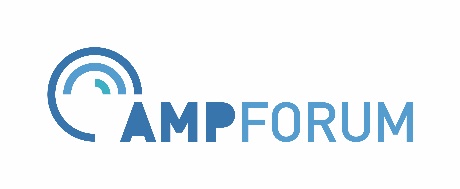 ___________________________________________________________________________9:30 	Abertura oficial e boas-vindas Eduardo Vítor Rodrigues, Presidente do Conselho Metropolitano do PortoAntónio Costa, Primeiro-Ministro*Luís Jerónimo, Fundação Calouste Gulbenkian10:00 	 “Do investimento ao impacto”Maria Manuel Leitão Marques, Deputada ao Parlamento Europeu Filipe Almeida, Presidente da Estrutura Missão Portugal Inovação Social (EMPIS) 10:30 	Painel 1: “Da medição de impacto à gestão de impacto”Amanda Feldman, Diretora Bridges Fund Management e Impact Management ProjectAlessia Gianoncelli, Research Manager, EVPA (European Venture Philanthropy Association)André Figueiredo, Partner, PLMJ Moderação: António Miguel, MAZE- decoding impact11:10 	Intervalo11:30 	Apresentação projetos programa AMPLIFICA 12:00 	Painel 2: “O papel da tecnologia no ecossistema do impacto”Representante UPIN - Universidade do Porto Representante BNP ParibasLuís Jerónimo, Diretor, Fundação Calouste Gulbenkian* Moderação: Rita Casimiro, MAZE- decoding impact12:30 	Apresentação projetos programa AMPLIFICA 13:00 	Almoço 14:30	Workshops – “Gestão de Impacto” / “Impact Management”Amanda Feldman, Impact Management Project (IMP)Alessia Gianoncelli, EVPA (European Venture Philanthropy Association)António Miguel, MAZE- decoding impactLuís Fonseca, MAZE- decoding impact16:00 	Intervalo16:30 	Apresentação projetos programa AMPLIFICA 17:00 	Conclusões e encerramento Maria do Céu Albuquerque, Secretária de Estado do Desenvolvimento Regional *a confirmarPROGRAMA PROVISÓRIO V Fórum de Inovação Social AMP 2019“Impacto – a maior oportunidade dos nossos tempos”15 | Julho – Centro de Congressos da Alfândega do Porto